ชั้นความลับ(ถ้ามี)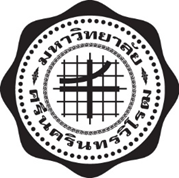 ชั้นความเร็ว (ถ้ามี)ที่ ศธ ๐๕๑๙.๑.๐๒/			                        	มหาวิทยาลัยศรีนครินทรวิโรฒ                                                                                      สุขุมวิท๒๓เขตวัฒนา กรุงเทพฯ ๑๐๑๑๐						             พฤษภาคม    ๒๕๕๙เรื่อง   ..................................................เรียน  ..................................................อ้างถึง  (ถ้ามี)..................................................สิ่งที่ส่งมาด้วย   (ถ้ามี)................................................(ระบุจำนวน)		ด้วย/ตามที่..............................................................................................................……………………………………………………………………………………………………………………………………………......................................................................................................................................................นั้น		(ข้อความ)..............................................................................................................................................................................................................................................................................		จึงเรียนมาเพื่อ.........................................................................................................					                  ขอแสดงความนับถือ                            (ลงชื่อ)					            (.............................................) พิมพ์ชื่อเต็ม					             ............................................(ตำแหน่ง)สำนักงานอธิการบดี กองกลางโทร.๐ ๐๐๐๐ ๐๐๐๐โทรสาร  ๐ ๐๐๐๐ ๐๐๐๐ ,โทรศัพท์มือถือ  ๐ ๐๐๐๐๐ ๐๐๐๐ไปรษณีย์อิเล็กทรอนิกส์ (ถ้ามี)ชั้นความลับ(ถ้ามี)